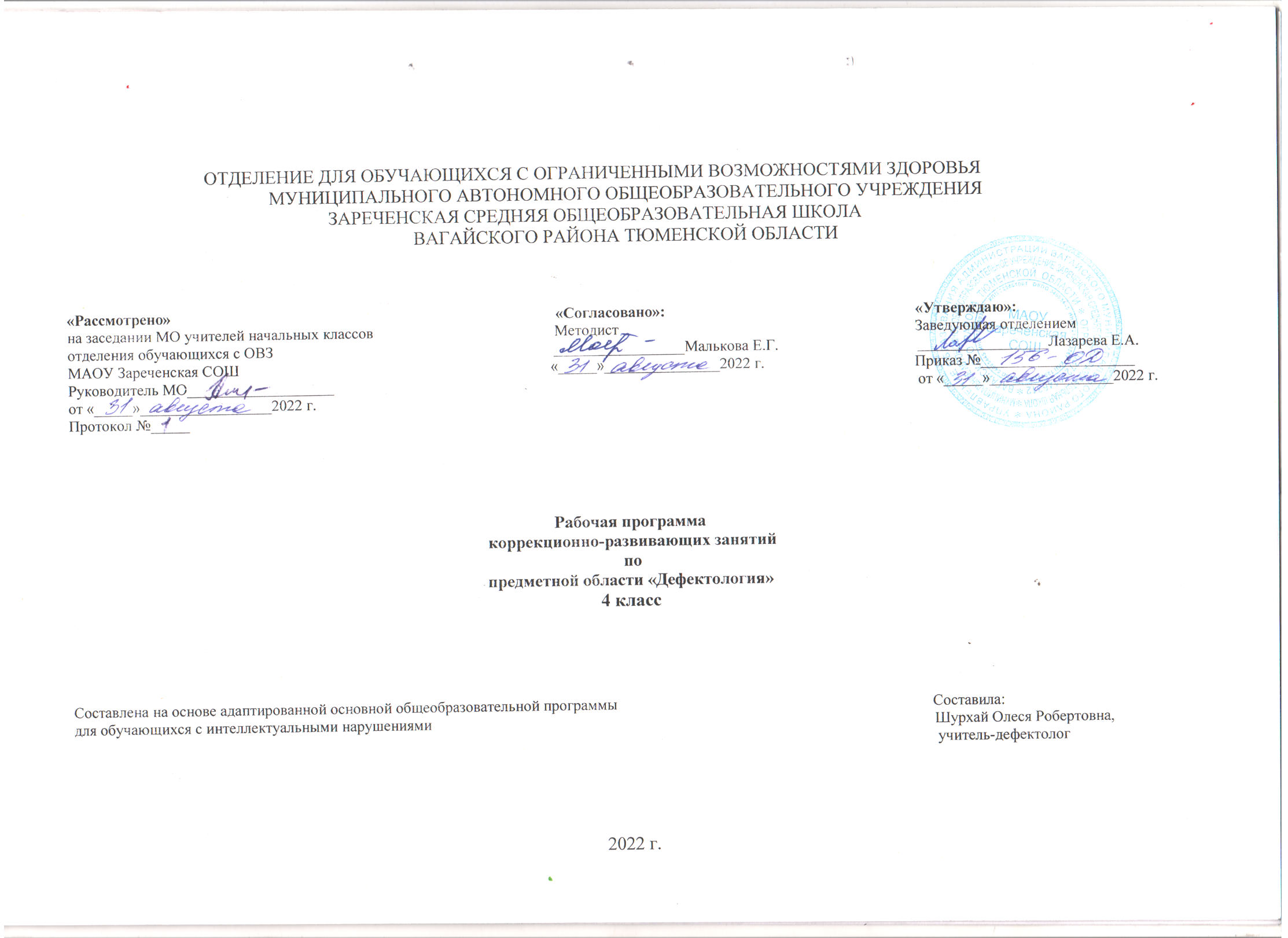 1. Пояснительная запискаРабочая программа коррекционного курса по предмету «Дефектология» 4 класс (II вариант) ФГОС образования обучающихся с интеллектуальными нарушениями разработана на основании следующих нормативно-правовых документов:Федерального закона от 29.12.2012г. №273-ФЗ «Об образовании в РФ»;Приказа Министерства образования и науки Российской Федерации №1599 от 19.12.2014 г. «Об утверждении федерального государственного образовательного стандарта образования обучающихся с умственной отсталостью (интеллектуальными нарушениями)»;Учебного плана отделения для обучающихся с ограниченными возможностями здоровья муниципального автономного образовательного учреждения Зареченской средней образовательной школы;Адаптированной образовательной программы отделения для обучающихся с ограниченными возможностями здоровья муниципального автономного образовательного учреждения Зареченской средней образовательной школы.Рабочая программа ориентирована на оказание помощи и поддержки Зайнуллину Айрату Халиловичу, имеющего трудности в формировании познавательной, эмоциональной и личностной сферах; способствует поиску эффективных путей преодоления возникающих трудностей в совместной учебно-игровой деятельности, направлена на развитие психических процессов у детей, имеющих низкий уровень познавательного развития и учащихся с ОВЗ.Цель: развитие и коррекция познавательных процессов младшего школьника с целью ниже возрастной нормы уровень познавательной сферы детей с ОВЗ.Задачи:Обучающие:- формирование общеинтеллектуальных умений (операции сравнения, обобщения, выделение существенных признаков и закономерностей, анализа, гибкость мыслительных процессов);- углубление и расширение знаний учащихся исходя из интересов и специфики их способностей.Развивающие:- формирование и развитие логического мышления;- развитие внимания (устойчивость, концентрация, расширение объёма, переключение и т.д.);- развитие памяти (формирование навыков запоминания, устойчивости, развитие смысловой памяти);- развитие импрессивной и экспрессивной речевой деятельности;- обогащение просодических характеристик речи;- развитие пространственного восприятия и сенсомоторной координации;- развитие психологических предпосылок овладения учебной деятельностью (умение копировать образец, умение слушать и слышать учителя, умение учитывать в своей работе заданную систему требований);- развитие быстроты реакции.Воспитательные:- установление эмоционального контакта между взрослым и ребёнком, воспитание положительной мотивации к занятиям- формирование адекватной самооценки, объективного отношения ребёнка к себе и своим качествам.2. Общая характеристика коррекционного курсаПервой ступенью познания мира является чувственный опыт человека. Успешность умственного, физического, эстетического воспитания в значительной степени зависит от качества сенсорного опыта детей, т.е. от того, насколько полно ребенок воспринимает окружающий мир. У детей с умеренной, тяжелой, глубокой умственной отсталостью процессы восприятия, памяти, мышления, речи, двигательных и других функций нарушены или искажены, поэтому формирование предметных действий происходит со значительной задержкой. У многих детей с ТМНР, достигших школьного возраста, действия с предметами остаются на уровне неспецифических манипуляций. В этой связи ребенку необходима специальная обучающая помощь, направленная на формирование разнообразных видов предметно-практической деятельности. Обучение начинается с формирования элементарных специфических манипуляций, которые со временем преобразуются в произвольные целенаправленные действия с различными предметами и материалами.3. Описание места в учебном планеКоррекционно-развивающие занятия с учителем дефектологом рассчитаны на 3 часа в неделю, общее количество часов за год 102.4. Личностные и предметные результаты освоения коррекционного курсаэмоционально-чувственное восприятие, сотрудничество; чувство единства, умение действовать согласованно;готовность к самоанализу и самооценке, реальному уровню притязаний;целостная психолого-педагогическая культура;учебные мотивы; устойчивая положительная мотивация на учебную деятельность; основные мыслительные операции (анализ, сравнение, обобщение, синтез, умение выделять существенные признаки и закономерности);адекватное восприятие окружающей действительности и самого себя;адаптивность поведения обучающихся в соответствии с ролевыми ожиданиями других;нравственно-моральные качества;- повыситься:    уровень работоспособности;уровень развития мелкой моторики пальцев рук;уровень развития памяти;уровень развития внимания;уровень развития мышления;уровень развития восприятия;уровень развития произвольной сферы;интеллектуального развития;уровень развития воображения.речевой активности;познавательной активности.уровень навыков общения со взрослыми и сверстниками.Учащиеся должны уметь:контролировать себя, находить ошибки в работе и самостоятельно их исправлять;работать самостоятельно в парах, в группах.уметь владеть операциями анализа, сравнения, синтеза.уметь выделять существенные элементы, части.уметь устанавливать закономерности, находить сходства – различия, тождество, соотносить часть – целое, сравнивать по существенным признакам, выделять четвертый лишний предмет и др.уметь устанавливать положительный эмоциональный контакт.использовать навыки невербального и вербального общения.уметь ориентироваться во времени и в пространственных представлениях. уметь выделять основное в содержании части или рассказа в целом, определить с помощью учителя смысл прочитанного;уметь передать свое отношение к поступкам или событиям.уметь применять средства выразительности.понимать чувства и переживания окружающих людей.5. Содержание коррекционного курсаВ программе предлагаются следующие формы и методы при построении коррекционных занятий:Развивающие игрыУроки психологического развитияУроки общенияПрограмма коррекции познавательной сферы составлена с учетом специфики психического развития детей с нарушениями интеллекта. В ее основе лежат требование по усвоению знаний, умений и навыков, определяемых требованиями программно – методических материалов коррекционно – развивающего обучения умственно отсталых детей. Включает в себя: упражнения и игры по развитию навыков общения, сплочения детского коллектива. Игры и упражнения на развитие моторики, ощущений, воображения, мышления, внимания, памяти, произвольности, на развитие пространственных представлений, внутреннего плана действий.  Так же использование на занятиях учебного материала (из школьной программы). Это стихотворения, тексты по чтению, счетный материал, выполнение грамматических заданий по письму, другие задания из школьной программы. Данные виды работу помогут осуществлению целенаправленной, дифференцированной коррекции познавательных психических процессов учащихся вспомогательной школы. Такая комплексная педагогическая задача обеспечит усвоение не только совокупности конкретных знаний по школьным дисциплинам, но и поможет сформулировать у учащихся представление об общественных приемах и способности выполнения различных действий, что в свою очередь, обеспечит лучшее усвоение конкретного предметно-учебного содержания.	На уроках по коррекции познавательной деятельности уточняется значение новых понятий, слов,  продолжается работа над текстом, пословицами и поговорками, образными выражениями, разбираются тексты об природных явлениях,  образе жизни людей, зверей, птиц, внешнем виде. Во время занятий учащиеся рисуют, конструируют, лепят и т.д. Что предусматривает тесное взаимодействие с учебными предметами, такими как русский язык, чтение, мир вокруг, естествознание, математика, культура поведения, изобразительное искусство, социально - бытовая ориентировка, трудовое обучение.Программа содержит три этапа:Этап диагностикиЭтап ориентировочный (выбор методов, форм и средств).Этап практический (проведение коррекционных занятий).Диагностическая работа предназначена быть основой для разработки рекомендаций по оптимизации психического развития ребенка. В плане развития личности она необходима для обеспечения контроля за динамикой этого развития, предупреждения возможных отклонений, определения программы работы с обследуемыми детьми с целью оптимизации условий этого развития, оценки эффективности дефектологических мероприятий и т.п.  Системные дефектологические исследования дают основание рассматривать развитие как сложный структурный, разноуровневый и противоречивый процесс, отражающий как общечеловеческие, так и индивидуальные особенности, и возможные отклонения в социально – психологическом становлении личности ребенка. Выраженность отклонений в развитии определяется состоянием основных психических образований: интеллекта, памяти, речи, мотивации, воли, а также сформированностью механизмов произвольной саморегуляции и межличностного взаимодействия. Одним из объективных показателей неблагополучия в психическом развитии, становлении личностных качеств ребенка является школьная успеваемость и поведение.Принципы построения коррекционных занятий заключаются в моделировании ситуаций, демонстрирующих недостаточную успешность деятельности ребенка в соответствии с изначально присущими ему поведенческими стереотипами, и демонстрации результатов, свидетельствующих о возможности повышения эффективности, успешности этой деятельности при их изменении.Чтобы обеспечить эффективную коррекционную работу, важно обеспечить положительную мотивацию участия ребенка в предлагаемой взрослыми деятельности. Выполнение данного требования является решающим в организации всей коррекционной работы. Положительных сдвигов социальной реабилитации можно достичь только при положительном отношении ребенка к тому, что предлагает взрослый, если ребенок принимает предложение взрослого как собственное, как необходимое. Диагностика познавательных процессовРечь:I. Изучение импрессивной речи: понимание слов, понимание простых предложений, понимание интонационного характера предложений, грамматических категории (род, число, падеж), восприятие текстов.II. Обследование экспрессивной речи: грамматический строй речи, письменная речь, есть ли грубые нарушения речи: косноязычие, заикание, алалии, дислалии, дизартрии, дисграфии, дислексии.Ощущение и восприятие: целостность  восприятия, дифференцированность зрительных восприятий, восприятие времени, слуховые восприятия.Внимание: устойчивость, переключение, распределение.Память: логическая память, зрительная память, словесно-логическая память.Мышление: обобщение и отвлечение, осмысление проблемной ситуации, процессы абстракции, критичность мышления.Особенности воли: метод пресыщение, лабиринт.Личностный статус: особенности характера - сформированность нравственных черт характера; самооценка – экспертная оценка, самооценка учебы и поведения.Школьная успеваемость и поведение.Диагностика построена на основе следующих принципов:Целостно – системное диагностирование: установление взаимосвязей, взаимообусловленности и взаимозависимостей проявления психической организации ребенка (интеллектуальной, мотивационной, регуляторной, речевой, личностной).Структурно – динамическое диагностирование: выявление актуальных и потенциальных возможностей развития, возможных отклонений в развитии.Конкретность диагностирования: определение соответствия состояния психического развития ребенка требованиям конкретной ситуации.Единство психического развития и ведущей деятельности: определение соответствия состояния психического развития ребенка требованиям конкретной ситуации.Учет результатов медико-педагогического обследования и социальной ситуации развития ребенка.Формы, способы, методы и средства реализации программыКоррекционно-развивающее обучение построено таким образом, что один вид деятельности сменяется другим. Это позволяет сделать работу детей динамичной, насыщенной и менее утомительной благодаря частым переключениям с одного вида деятельности на другой.Обязательными условиями при проведении занятий являются:планирование материала от простого к сложному, дозирование помощи взрослого, постепенный переход от совместной деятельности с педагогом к самостоятельной работе учащегося.Игры и упражнения, предлагаемые детям выстроены так, что четко прослеживается тенденция к усложнению заданий, словарного материала. С каждым занятием задания усложняются. Увеличивается объём материала для запоминания, наращивается темп выполнения заданий.Данной программой предусмотрена система коррекционно-развивающего обучения, где игры и упражнения, подобраны таким образом, что её задачи реализуются одновременно по нескольким направлениям работы на каждом занятии (от 2 до 5 направлений).                                                                                      Структура коррекционно-развивающего занятияКаждое занятие состоит из 5-ти частей:Организационный момент. (3 мин.)Повторение пройденного на предыдущем занятии. (5 мин.)Основная часть. Включает 2-5 направлений КРО, специально подобранные игры и упражнения, исходя из индивидуальных особенностей ребёнка и потребностей в коррекционном воздействии.На данном этапе занятия проводятся следующие виды работы:Сообщение новых знаний (10 мин.)Закрепление полученных знаний. (15 мин.)Итог. Обсуждение результатов работы на занятии (2 мин.)Физкультминутка. Проводится 1-3 раза в течение занятия на любом его этапе в зависимости от работоспособности ребёнка. (1-3 мин.)Может включать:1. Гимнастику для глаз;2. Гимнастику для пальцев рук;3. Артикуляционную гимнастику;4. Дыхательную гимнастику;5. Психогимнастику;6. Динамические игры для развития внимания, самоконтроля, произвольной регуляции, коррекции импульсивности.На занятия к учителю-дефектологу дети зачисляются на основании заключения ПМПК.Критерии оценки результативности работы по программеМониторинг диагностических данных первичной, итоговой диагностики психолого-педагогического обследования, обучающегося с ОВЗ является критерием эффективности реализации коррекционной программы. Положительным результатом служит динамика в познавательном и речевом развитии ребенка; заметные улучшения в формировании волевой регуляции и произвольной деятельности, навыков контроля и самоконтроля, умения общаться и сотрудничать.6. Календарно-тематическое планирование .7. Описание материально-технического обеспечения образовательной деятельности Дидактические и методические пособия для учителя:1. Обучение детей с нарушениями интеллектуального развития (Олигофренопедагогика)/ Пузанов Б.П., М.: АСАДЕМА, 2001г.2. Обучение детей с выраженным недоразвитием интеллекта/ Бгажнокова И.М., М.: Владос, 2010г.3. Программа специальных (коррекционных) образовательных учреждений VIII вида: Подготовительный, 1—4 классы /4 издание.Под ред. В.В. Воронковой, М.: Просвещение, 2006 г.4. Сенсорное воспитание детей с отклонениями в развитии: сб. игр и игровых упражнений / Л.А. Метиева, Э.Я. Удалова. (Специальная психология)/ Метиева Л.А., М.: Книголюб, 2007 г.5. Лечебная педагогика: (дошкольный возраст: советы педагогам и родителям по подготовке к обучению детей с особыми проблемами в развитии / Е.М. Мастюкова, М.: Гуманит. изд. центр ВЛАДОС, 1997 г.6. «Радужная страна» Знакомство с цветом./ Р.Волков, Волгоград «Учитель» 2003г -56с7. Занятия по психогимнастике. Методическое пособие/Е.А Алябьева, М.: Сфера,2008 г.8. «Сказкотерапия»/ Вачков И.В., М.: Ось-89 2001 г.9. Психогимнастика/ Чистякова М.И., М.: Сфера, 1990 г.10. Развитие эмоционального мира детей/КряжеваН.Л, Ярославль, 1996 г.11. «Сказкотерапия для детей дошкольного и школьного возраста»/ Короткова Л.Д., ЦГЛ М. 2003 г12. «Первые шаги школьного психолога»/ Самоукина Н.В., Дубна «Феникс» 2002г.13. «Игры, развивающие психические качества личности школьника»/ Шмаков С.А., ЦГЛ Москва 2004 г.14. Программа обучения/ Баряева Л.Б., Бойков Д.И., Липакова В.И. и др.Наглядно-дидактический материал:Разноцветные ленты, шары, кубики, кирпичики, мешочки, мячи.Демонстрационные плакаты с временами года, строением тела человека, о здоровом образе жизниОвощи, фрукты (макеты), игрушечная посуда, мебельИзображения различных видов одежды и обуви (по сезонам)Изображения различных видов транспортаИгрушки сюжетные: кошка, зайчик, медвежонок, собачка, лягушка и др.Мозаика, шнуровка, пазлы, приспособления для нанизывания предметов на шнур.Разрезные и парные картинки.Цветные счётные палочки.Мешочки с наполнителями (крупа, песок, бусы и т.п.)Объёмные формы.Плоскостные фигуры.Объемные мячи (пластмассовые, резиновые, мячи с шипами).Трафареты, шаблоны.Штриховки.Материал для лепки, аппликации, рисования.Наборы из геометрических фигур.Дидактические игры.№Тема урокаЧасы                  Дата проведения                  Дата проведения№Тема урокаЧасыПланФакт1Вводный урок «1 сентября – вперед к новым знаниям».102.09.20222Исследование уровня развития ВПФ, временных навыков. 107.09.20223Исследование уровня развития мнестических процессов и восприятия.108.09.20224Исследование устной и письменной речи.109.09.20225Исследование математических представлений.114.09.20226Развитие мелкой моторики, графомоторных навыков. 115.09.20227Формирование умения шнуровать, завязывать, заплетать.116.09.20228Развитие крупной моторики, мнестических процессов и восприятия. Игры с мячом, подвижные игры.121.09.20229Обводка контуров предметных изображений, штриховка в разных направлениях.122.09.202210Развитие координации движений руки и глаза (завязывание, развязывание, шнуровка, застегивание).123.09.202211Сгибание бумаги. Вырезание ножницами прямых полос.128.09.202212Развитие координации (игра на замирание, игра на равновесие, игра на быструю смену действия и направления). 129.09.2022 13Развитие пространственной ориентации на листе. 130.09.202214Вырезание ножницами из бумаги по контуру предметных изображений.105.10.202215Дописывание элементов незаконченных букв.106.10.202216Состав числа, порядок числа, соотнесение с предметами, написание (цифра 1).107.10.202217Написание чисел.112.10.202218Элементы строчных, заглавных букв: крючки, петли.113.10.202219Формирование навыка тактильно узнавать предметы.114.10.202220Формирование навыка узнавать предмет по части и собирать из частей целый предмет.119.10.202221Состав числа, порядок числа, соотнесение с предметами, написание (цифра 2).120.10.202222Развитие вербального мышления. Упражнение «Сходство и различие».121.10.202223Развитие вербального мышления. Упражнение «Четвертый лишний».126.10.202224Развитие вербального мышления. Упражнение «Противоположное слово».127.10.202225Развитие логического мышления. Упражнение «Что общего?»128.10.202226Состав числа, порядок числа, соотнесение с предметами, написание (цифра 3).109.11.202227Развитие логического мышления. Упражнение «Найди предметы».110.11.202228Состав числа, порядок числа, соотнесение с предметами, написание (цифра 4).111.11.202229Развитие логического мышления. Упражнение «Смысловые связи».116.11.202230Состав числа, порядок числа, соотнесение с предметами, написание (цифра 5).117.11.202231Развитие зрительной памяти. Дидактическая игра «Запомни фигуру».118.11.202232Состав числа, порядок числа, соотнесение с предметами, написание (цифра 6).123.11.202233Развитие двигательной памяти. Дидактическая игра «Делай как я».124.11.202234Состав числа, порядок числа, соотнесение с предметами, написание (цифра 7).125.11.202235Развитие зрительной памяти. Дидактическая игра «Запомни пару слов».130.11.202236Развитие слуховой памяти. Дидактическая игра «Вспомни, как звучит».101.12.202237Состав числа, порядок числа, соотнесение с предметами, написание (цифра 8).102.12.202238Развитие визуальной памяти и внимания. Упражнение «Внимательный художник».107.12.202239Развитие визуальной памяти и внимания. Упражнение «Найди отличия».108.12.202240Состав числа, порядок числа, соотнесение с предметами, написание (цифра 9).109.12.202241Складывание фигур из счетных палочек по показу, образцу и словесной инструкции.114.12.202242Развитие внимания. Игра «Что изменилось?».115.12.202243Состав числа, порядок числа, соотнесение с предметами, написание (цифра 10).116.12.202244Произнесение гласных и согласных звуков. Комплекс артикуляционных упражнений.121.12.202245Логоритмика.122.12.202246Промежуточная диагностика.123.12.202247Промежуточная диагностика.128.12.202248Промежуточная диагностика.129.12.202249Творческий урок к Новому Году.130.12.202250Развитие пространственного мышления, мелкой моторики. Рисование по клеточкам.111.01.202351Развитие воображения, пространственного мышления, мелкой моторики. Выкладывание узоров, букв из веревочки.112.01.202352Развитие внимания. Комплекс упражнений.113.01.202353Развитие мелкой моторики, внимания. Списывание с доски. Упражнение «Найди и выпиши слова на букву». 118.01.202354Развитие внимания, усидчивости, мелкой моторики. Упражнение «Соедини точки».119.01.202355Работа в технике объемной и рваной аппликации.120.01.202356Составление фигурок из счетных палочек по заданию учителя.125.01.202357Развитие логического и пространственного мышления. Упражнение «Лабиринты».126.01.202358Развитие зрительного восприятия и мышления. Упражнение «Дорисуй половинки».127.01.202359Развитие внимания, слухового восприятия, мелкой моторики. Графический диктант. Упражнение «Подчеркивание букв».101.02.202360Развитие познавательной деятельности. Игра «Мозаика».102.02.202361Развитие кругозора. Упражнение «Найди слово».103.02.202362Развитие артикуляционного аппарата. Игры «Подражание», «Зеркало».108.02.202363Развитие зрительного восприятия и зрительной памяти. Комплекс упражнений.09.02.202364Изготовление валентинки ко Дню Святого Валентина.110.02.202365Развитие переключения внимания. Игра «Летает – не летает».115.02.202366Кинезиологическая игра «Ухо – нос» (развитие умственных способностей и физического здоровья).116.02.202367Восприятие цвета, выделение основных цветов (красный, жёлтый, зелёный, синий, белый, чёрный).117.02.202368Творческий урок к 23 февраля.122.02.202369«Чередующиеся ряды» из деталей двух цветов через два элемента.101.03.202370Сравнение предметов по величине, длине, ширине.102.03.202371Изготовление поделки к 8 марта.103.03.202372Группировка предметов и их изображений по форме (по показу: круглые, квадратные, прямоугольные, треугольные).109.03.202373Дидактическая игра «К каждой фигуре подбери предметы, похожие по форме».110.03.202374Сравнение, группировка предметов по цвету, по форме, величине.115.03.202375Складывание разрезных картинок, разрезанных по вертикали, горизонтали, скошенной линии.116.03.202376Расположение предметов на картине: "Что нарисовано в середине, вверху, внизу и т.д.»117.03.202377Складывание разрезных картинок, разрезанных по вертикали, горизонтали, скошенной линии, делящей картину на треугольники.122.03.202378Нахождение предметов по заданным признакам.123.03.202379Ориентация во времени. Утро, день, вечер, ночь.124.03.202380Ориентировка во времени: понятия сегодня, завтра, вчера.105.04.202381Дни недели: порядок дней недели.106.04.202382Развитие пространственно-временной ориентации. Дидактическая игра «Веселая неделя».107.04.202383Развитие устной речи и мышления. Игра с перебрасыванием мяча «Мяч бросай и животных называй».112.04.202384Формирование лексико-грамматического строя речи. Упражнение «Мамы и их детеныши».113.04.202385Формирование лексико-грамматического строя речи. Упражнение «Чей голос?»114.04.202386Формирование лексико-грамматического строя речи. Упражнение «Ласковые имена».119.04.202387Развитие ассоциативного и логического мышления. Лото «Цвета и фигуры».120.04.202388Развитие временных представлений. Игра «Что за чем?» (сутки, дни недели, времена года, месяцы).126.04.202389Развитие временных представлений. Игра «Вчера, сегодня, завтра».127.04.202390Развитие внимания. Упражнение «Исправь ошибку».128.04.202391Развитие внимания. Упражнение «Найди по описанию».103.05.202392Логоритмическая игра «Оркестр».104.05.202393Изготовление поделки к 9 мая.105.05.202394Развитие внимания. Игра «Тут что-то не так».110.05.202395Экологический урок.111.05.202396Упражнения для формирования речевого дыхания (6 заданий).112.05.202397Развитие внимания. Лото «Животные».117.05.202398Игры для стимуляции появления слов.118.05.202399Итоговая диагностика. Обследование устной и письменной речи.119.05.2023100Итоговая диагностика. Обследование математических представлений.124.05.2023101Исследование уровня развития ВПФ, временных представлений, пространственной ориентировки, представлений об окружающем.125.05.2023102Исследование уровня развития ВПФ, временных представлений, пространственной ориентировки, представлений об окружающем.126.05.2023